                              Меню 18.05.21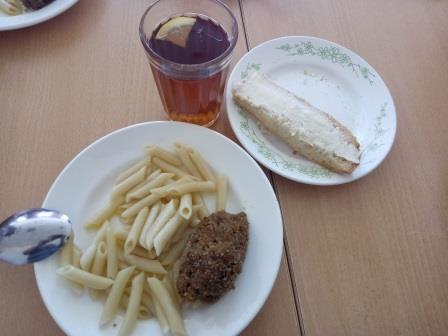 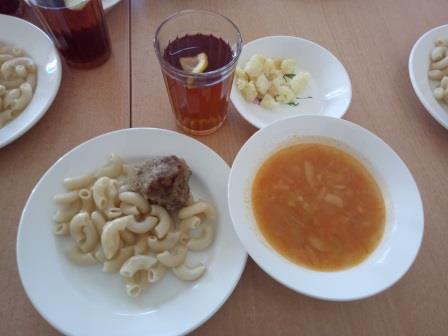 